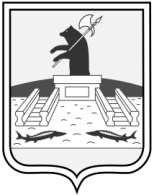 Администрация городского округа город РыбинскЯрославской областиПОСТАНОВЛЕНИЕот_________________                                                                                 №_________ Об утверждении муниципальнойпрограммы «Развитие физической культурыи спорта в городском округе город РыбинскЯрославской области»	В соответствии с Бюджетным кодексом Российской Федерации, Федеральным законом от 06.10.2003 № 131-ФЗ «Об общих принципах организации местного самоуправления в Российской Федерации», решением Муниципального Совета городского округа город Рыбинск от 09.12.2021 № 256 «О бюджете городского округа город Рыбинск Ярославской области на 2022 год и на плановый период 2023 и 2024 годов», постановлением Администрации городского округа город Рыбинск Ярославской области от 08.06.2020 № 1306 «О муниципальных программах», руководствуясь Уставом городского округа город Рыбинск Ярославской области, ПОСТАНОВЛЯЮ:1. Утвердить муниципальную программу «Развитие физической культуры и спорта в городском округе город Рыбинск Ярославской области» (Приложение).2. Признать утратившими силу с 01.01.2023 года следующие постановления Администрации городского округа город Рыбинск Ярославской области:- от 01.09.2020 № 1948 «Об утверждении муниципальной программы «Развитие физической культуры и спорта в городском округе город Рыбинск Ярославской области»;- от 16.03.2021 № 591 «О внесении изменений в постановление Администрации городского округа город Рыбинск Ярославской области от 01.09.2020 № 1948»;- от 03.08.2021 № 1906 «О внесении изменений в постановление Администрации городского округа город Рыбинск Ярославской области от 01.09.2020 № 1948»;- от 17.03.2022 № 739 «О внесении изменений в постановление Администрации городского округа город Рыбинск Ярославской области от 01.09.2020 № 1948».3. Опубликовать настоящее постановление в средствах массовой информации и разместить на официальном сайте Администрации городского округа город Рыбинск Ярославской области.4. Настоящее постановление вступает в силу с момента официального опубликования.5. Действие настоящего постановления распространяется на  правоотношения, возникшие с 01.01.2023.6. Контроль за исполнением настоящего постановления возложить на заместителя Главы Администрации по социальной политике.Глава городского округа город Рыбинск										Д.С. РудаковСОГЛАСОВАНОЗаместитель Главы Администрации по социальной политике		Л.Ю. СорокинаДиректор Департамента финансов 		Н.Н. Петухова Директор Департаментапо физической культуре, спортуи молодежной политике							О.Б. Кондратенко  Заместитель начальника управления экономического развития и инвестиций					А.В. КузнецовНачальник юридического отдела						А.Н. МосичеваИсполнитель:Заместитель директора Департаментапо физической культуре, спорту и молодежной политикеА.Н. Кормилицын 290-195Рассылка:									Заместитель Главы Администрации по социальным вопросам			- 1 экз.Департамент по физической культуре, спорту и молодежной политике		- 2 экз.Департамент финансов										- 1 экз.Управление экономического развития и инвестиций					- 1 экз.Отдел делопроизводства ОКУ								- 1 экз.Пресс служба                                                                                                            - 1 экз. Регистр 